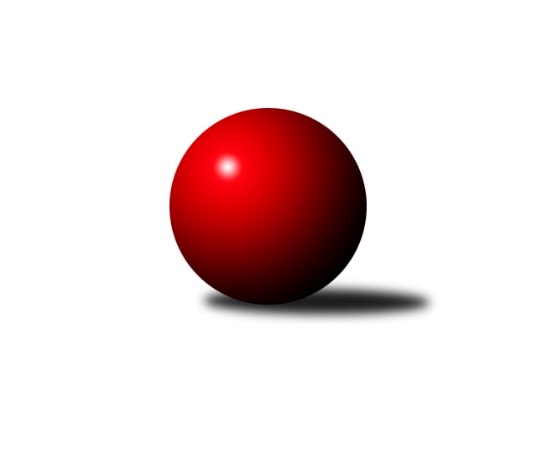 Č.8Ročník 2017/2018	25.5.2024 Severočeská divize 2017/2018Statistika 8. kolaTabulka družstev:		družstvo	záp	výh	rem	proh	skore	sety	průměr	body	plné	dorážka	chyby	1.	TJ Jiskra Nový Bor	8	6	1	1	41.0 : 23.0 	(57.5 : 38.5)	2610	13	1782	828	31.4	2.	SKK Bohušovice B	8	5	3	0	41.0 : 23.0 	(53.5 : 42.5)	2474	13	1714	760	33.9	3.	KK Hvězda Trnovany B	8	6	0	2	39.5 : 24.5 	(51.0 : 45.0)	2560	12	1774	786	31.1	4.	SK Děčín	8	4	1	3	36.5 : 27.5 	(55.5 : 40.5)	2480	9	1738	742	38.1	5.	TJ KK Louny	8	4	0	4	33.5 : 30.5 	(45.5 : 50.5)	2492	8	1725	766	39.9	6.	SK Skalice u Č. Lípy	8	4	0	4	32.0 : 32.0 	(48.0 : 48.0)	2457	8	1725	731	41	7.	Sokol Spořice	8	3	2	3	30.0 : 34.0 	(46.5 : 49.5)	2460	8	1715	745	46.5	8.	TJ Bižuterie Jablonec n. N.	8	3	0	5	31.0 : 33.0 	(49.0 : 47.0)	2485	6	1715	770	33.8	9.	TJ Kovostroj Děčín	8	3	0	5	27.0 : 37.0 	(47.5 : 48.5)	2511	6	1719	793	36	10.	TJ Doksy	8	2	1	5	30.0 : 34.0 	(47.5 : 48.5)	2472	5	1718	754	35.9	11.	TJ Sokol Blíževedly	8	2	0	6	21.5 : 42.5 	(35.0 : 61.0)	2401	4	1672	729	43.5	12.	SK Plaston Šluknov	8	2	0	6	21.0 : 43.0 	(39.5 : 56.5)	2467	4	1731	736	41.3Tabulka doma:		družstvo	záp	výh	rem	proh	skore	sety	průměr	body	maximum	minimum	1.	KK Hvězda Trnovany B	4	4	0	0	27.0 : 5.0 	(31.5 : 16.5)	2633	8	2646	2616	2.	SKK Bohušovice B	4	3	1	0	22.0 : 10.0 	(28.5 : 19.5)	2536	7	2605	2492	3.	TJ KK Louny	4	3	0	1	24.5 : 7.5 	(31.5 : 16.5)	2676	6	2747	2554	4.	SK Skalice u Č. Lípy	4	3	0	1	23.0 : 9.0 	(32.5 : 15.5)	2663	6	2756	2587	5.	TJ Jiskra Nový Bor	4	3	0	1	22.0 : 10.0 	(32.0 : 16.0)	2507	6	2562	2446	6.	SK Děčín	4	2	1	1	21.0 : 11.0 	(30.5 : 17.5)	2588	5	2647	2550	7.	TJ Doksy	4	2	0	2	20.0 : 12.0 	(27.5 : 20.5)	2477	4	2527	2422	8.	TJ Bižuterie Jablonec n. N.	4	2	0	2	18.0 : 14.0 	(29.0 : 19.0)	2576	4	2663	2435	9.	Sokol Spořice	4	1	2	1	17.0 : 15.0 	(25.5 : 22.5)	2366	4	2426	2265	10.	TJ Sokol Blíževedly	4	2	0	2	16.5 : 15.5 	(23.5 : 24.5)	2525	4	2563	2474	11.	TJ Kovostroj Děčín	4	1	0	3	12.0 : 20.0 	(26.0 : 22.0)	2406	2	2462	2364	12.	SK Plaston Šluknov	4	1	0	3	12.0 : 20.0 	(21.5 : 26.5)	2460	2	2523	2429Tabulka venku:		družstvo	záp	výh	rem	proh	skore	sety	průměr	body	maximum	minimum	1.	TJ Jiskra Nový Bor	4	3	1	0	19.0 : 13.0 	(25.5 : 22.5)	2636	7	2735	2551	2.	SKK Bohušovice B	4	2	2	0	19.0 : 13.0 	(25.0 : 23.0)	2458	6	2546	2264	3.	SK Děčín	4	2	0	2	15.5 : 16.5 	(25.0 : 23.0)	2453	4	2519	2380	4.	TJ Kovostroj Děčín	4	2	0	2	15.0 : 17.0 	(21.5 : 26.5)	2538	4	2578	2458	5.	Sokol Spořice	4	2	0	2	13.0 : 19.0 	(21.0 : 27.0)	2483	4	2568	2420	6.	KK Hvězda Trnovany B	4	2	0	2	12.5 : 19.5 	(19.5 : 28.5)	2542	4	2572	2510	7.	TJ Bižuterie Jablonec n. N.	4	1	0	3	13.0 : 19.0 	(20.0 : 28.0)	2462	2	2575	2295	8.	SK Plaston Šluknov	4	1	0	3	9.0 : 23.0 	(18.0 : 30.0)	2468	2	2508	2406	9.	SK Skalice u Č. Lípy	4	1	0	3	9.0 : 23.0 	(15.5 : 32.5)	2405	2	2471	2345	10.	TJ KK Louny	4	1	0	3	9.0 : 23.0 	(14.0 : 34.0)	2446	2	2589	2322	11.	TJ Doksy	4	0	1	3	10.0 : 22.0 	(20.0 : 28.0)	2471	1	2566	2388	12.	TJ Sokol Blíževedly	4	0	0	4	5.0 : 27.0 	(11.5 : 36.5)	2370	0	2482	2180Tabulka podzimní části:		družstvo	záp	výh	rem	proh	skore	sety	průměr	body	doma	venku	1.	TJ Jiskra Nový Bor	8	6	1	1	41.0 : 23.0 	(57.5 : 38.5)	2610	13 	3 	0 	1 	3 	1 	0	2.	SKK Bohušovice B	8	5	3	0	41.0 : 23.0 	(53.5 : 42.5)	2474	13 	3 	1 	0 	2 	2 	0	3.	KK Hvězda Trnovany B	8	6	0	2	39.5 : 24.5 	(51.0 : 45.0)	2560	12 	4 	0 	0 	2 	0 	2	4.	SK Děčín	8	4	1	3	36.5 : 27.5 	(55.5 : 40.5)	2480	9 	2 	1 	1 	2 	0 	2	5.	TJ KK Louny	8	4	0	4	33.5 : 30.5 	(45.5 : 50.5)	2492	8 	3 	0 	1 	1 	0 	3	6.	SK Skalice u Č. Lípy	8	4	0	4	32.0 : 32.0 	(48.0 : 48.0)	2457	8 	3 	0 	1 	1 	0 	3	7.	Sokol Spořice	8	3	2	3	30.0 : 34.0 	(46.5 : 49.5)	2460	8 	1 	2 	1 	2 	0 	2	8.	TJ Bižuterie Jablonec n. N.	8	3	0	5	31.0 : 33.0 	(49.0 : 47.0)	2485	6 	2 	0 	2 	1 	0 	3	9.	TJ Kovostroj Děčín	8	3	0	5	27.0 : 37.0 	(47.5 : 48.5)	2511	6 	1 	0 	3 	2 	0 	2	10.	TJ Doksy	8	2	1	5	30.0 : 34.0 	(47.5 : 48.5)	2472	5 	2 	0 	2 	0 	1 	3	11.	TJ Sokol Blíževedly	8	2	0	6	21.5 : 42.5 	(35.0 : 61.0)	2401	4 	2 	0 	2 	0 	0 	4	12.	SK Plaston Šluknov	8	2	0	6	21.0 : 43.0 	(39.5 : 56.5)	2467	4 	1 	0 	3 	1 	0 	3Tabulka jarní části:		družstvo	záp	výh	rem	proh	skore	sety	průměr	body	doma	venku	1.	TJ Kovostroj Děčín	0	0	0	0	0.0 : 0.0 	(0.0 : 0.0)	0	0 	0 	0 	0 	0 	0 	0 	2.	TJ Jiskra Nový Bor	0	0	0	0	0.0 : 0.0 	(0.0 : 0.0)	0	0 	0 	0 	0 	0 	0 	0 	3.	SK Skalice u Č. Lípy	0	0	0	0	0.0 : 0.0 	(0.0 : 0.0)	0	0 	0 	0 	0 	0 	0 	0 	4.	SKK Bohušovice B	0	0	0	0	0.0 : 0.0 	(0.0 : 0.0)	0	0 	0 	0 	0 	0 	0 	0 	5.	KK Hvězda Trnovany B	0	0	0	0	0.0 : 0.0 	(0.0 : 0.0)	0	0 	0 	0 	0 	0 	0 	0 	6.	SK Děčín	0	0	0	0	0.0 : 0.0 	(0.0 : 0.0)	0	0 	0 	0 	0 	0 	0 	0 	7.	TJ Sokol Blíževedly	0	0	0	0	0.0 : 0.0 	(0.0 : 0.0)	0	0 	0 	0 	0 	0 	0 	0 	8.	SK Plaston Šluknov	0	0	0	0	0.0 : 0.0 	(0.0 : 0.0)	0	0 	0 	0 	0 	0 	0 	0 	9.	TJ KK Louny	0	0	0	0	0.0 : 0.0 	(0.0 : 0.0)	0	0 	0 	0 	0 	0 	0 	0 	10.	TJ Bižuterie Jablonec n. N.	0	0	0	0	0.0 : 0.0 	(0.0 : 0.0)	0	0 	0 	0 	0 	0 	0 	0 	11.	TJ Doksy	0	0	0	0	0.0 : 0.0 	(0.0 : 0.0)	0	0 	0 	0 	0 	0 	0 	0 	12.	Sokol Spořice	0	0	0	0	0.0 : 0.0 	(0.0 : 0.0)	0	0 	0 	0 	0 	0 	0 	0 Zisk bodů pro družstvo:		jméno hráče	družstvo	body	zápasy	v %	dílčí body	sety	v %	1.	Martin Kortan 	TJ Jiskra Nový Bor 	7	/	8	(88%)	14	/	16	(88%)	2.	Alena Dunková 	TJ Jiskra Nový Bor 	7	/	8	(88%)	11	/	16	(69%)	3.	Petr Kohlíček 	TJ Jiskra Nový Bor 	7	/	8	(88%)	10.5	/	16	(66%)	4.	Václav Vlk 	TJ Bižuterie Jablonec n. N. 	7	/	8	(88%)	10	/	16	(63%)	5.	Petr Fabian 	KK Hvězda Trnovany B 	6	/	8	(75%)	14	/	16	(88%)	6.	Jiří, st. Klíma st.	TJ Doksy 	6	/	8	(75%)	12	/	16	(75%)	7.	Radek Šípek 	SKK Bohušovice B 	6	/	8	(75%)	12	/	16	(75%)	8.	Radek Mach 	SK Děčín 	6	/	8	(75%)	10.5	/	16	(66%)	9.	Petr Kramer 	SK Děčín 	6	/	8	(75%)	10	/	16	(63%)	10.	Ladislav, ml. Javorek ml.	SK Skalice u Č. Lípy  	6	/	8	(75%)	10	/	16	(63%)	11.	Jaroslava Vacková 	TJ Doksy 	6	/	8	(75%)	10	/	16	(63%)	12.	Ladislav Koláček 	SKK Bohušovice B 	6	/	8	(75%)	9	/	16	(56%)	13.	Jitka Rollová 	TJ KK Louny 	5.5	/	7	(79%)	10	/	14	(71%)	14.	Zdeněk Kandl 	KK Hvězda Trnovany B 	5	/	5	(100%)	8	/	10	(80%)	15.	Petr Guth 	TJ Sokol Blíževedly 	5	/	6	(83%)	10	/	12	(83%)	16.	Jiří Kuric 	TJ Doksy 	5	/	6	(83%)	6	/	12	(50%)	17.	Oldřich, st. Lukšík st.	Sokol Spořice 	5	/	8	(63%)	13	/	16	(81%)	18.	Miloslav Plíšek 	SK Děčín 	5	/	8	(63%)	12	/	16	(75%)	19.	Tomáš Mrázek 	TJ Kovostroj Děčín 	5	/	8	(63%)	10.5	/	16	(66%)	20.	Patrik Lojda 	TJ KK Louny 	5	/	8	(63%)	10	/	16	(63%)	21.	Jaroslav Chvojka 	SKK Bohušovice B 	5	/	8	(63%)	10	/	16	(63%)	22.	Petr Kout 	TJ Jiskra Nový Bor 	5	/	8	(63%)	10	/	16	(63%)	23.	Martin Perníček 	SKK Bohušovice B 	5	/	8	(63%)	9	/	16	(56%)	24.	Zdeněk Vokatý 	TJ Bižuterie Jablonec n. N. 	5	/	8	(63%)	8	/	16	(50%)	25.	Robert Häring 	SK Skalice u Č. Lípy  	5	/	8	(63%)	7	/	16	(44%)	26.	Rudolf Hofmann 	TJ KK Louny 	4	/	4	(100%)	6.5	/	8	(81%)	27.	Miroslav Pastyřík 	TJ Bižuterie Jablonec n. N. 	4	/	6	(67%)	9	/	12	(75%)	28.	Oldřich Vlasák 	SK Skalice u Č. Lípy  	4	/	6	(67%)	8	/	12	(67%)	29.	Petr Kubita 	KK Hvězda Trnovany B 	4	/	6	(67%)	4	/	12	(33%)	30.	Radek Marušák 	SK Plaston Šluknov 	4	/	7	(57%)	8.5	/	14	(61%)	31.	Vladimír Beneš 	SK Děčín 	4	/	8	(50%)	8.5	/	16	(53%)	32.	Jiří Pádivý 	TJ Doksy 	4	/	8	(50%)	8	/	16	(50%)	33.	Anna Houdková 	SKK Bohušovice B 	4	/	8	(50%)	6.5	/	16	(41%)	34.	Štefan Kutěra 	Sokol Spořice 	4	/	8	(50%)	6	/	16	(38%)	35.	Pavel Čubr 	SK Děčín 	3.5	/	8	(44%)	7	/	16	(44%)	36.	Bohumil Navrátil 	KK Hvězda Trnovany B 	3	/	4	(75%)	5.5	/	8	(69%)	37.	Radek Jung 	TJ KK Louny 	3	/	4	(75%)	4	/	8	(50%)	38.	Jiří Tůma 	TJ Bižuterie Jablonec n. N. 	3	/	5	(60%)	4	/	10	(40%)	39.	Jiří Piskáček 	SK Skalice u Č. Lípy  	3	/	6	(50%)	8.5	/	12	(71%)	40.	Pavel Piskoř 	TJ Kovostroj Děčín 	3	/	6	(50%)	7	/	12	(58%)	41.	Veronika Čermáková 	TJ Sokol Blíževedly 	3	/	6	(50%)	5.5	/	12	(46%)	42.	Martin Dolejší 	KK Hvězda Trnovany B 	3	/	6	(50%)	4.5	/	12	(38%)	43.	Ladislav Bírovka 	TJ Kovostroj Děčín 	3	/	7	(43%)	7.5	/	14	(54%)	44.	Vladimír Chrpa 	SKK Bohušovice B 	3	/	7	(43%)	7	/	14	(50%)	45.	Václav Paluska 	TJ Doksy 	3	/	7	(43%)	6.5	/	14	(46%)	46.	Václav Kořánek 	SK Plaston Šluknov 	3	/	7	(43%)	6	/	14	(43%)	47.	Miloš Chovanec 	TJ KK Louny 	3	/	7	(43%)	5.5	/	14	(39%)	48.	Milan Polcar 	Sokol Spořice 	3	/	7	(43%)	5	/	14	(36%)	49.	Václav Kordulík 	Sokol Spořice 	3	/	8	(38%)	9	/	16	(56%)	50.	Tomáš Novák 	TJ Kovostroj Děčín 	3	/	8	(38%)	7	/	16	(44%)	51.	Vratislav Kubita 	KK Hvězda Trnovany B 	3	/	8	(38%)	6	/	16	(38%)	52.	František Pfeifer 	TJ KK Louny 	3	/	8	(38%)	4.5	/	16	(28%)	53.	Jiří Přeučil 	TJ Sokol Blíževedly 	2.5	/	7	(36%)	6	/	14	(43%)	54.	Libor Hrnčíř 	SK Skalice u Č. Lípy  	2	/	3	(67%)	4.5	/	6	(75%)	55.	Petr Staněk 	TJ Kovostroj Děčín 	2	/	4	(50%)	4	/	8	(50%)	56.	Alois Veselý 	TJ Sokol Blíževedly 	2	/	4	(50%)	3	/	8	(38%)	57.	Eliška Marušáková 	SK Plaston Šluknov 	2	/	4	(50%)	3	/	8	(38%)	58.	Horst Schmiedl 	Sokol Spořice 	2	/	6	(33%)	5	/	12	(42%)	59.	Petr Veselý 	TJ Kovostroj Děčín 	2	/	6	(33%)	5	/	12	(42%)	60.	Jan Sklenář 	SK Plaston Šluknov 	2	/	6	(33%)	5	/	12	(42%)	61.	Filip Hons 	TJ Bižuterie Jablonec n. N. 	2	/	6	(33%)	3	/	12	(25%)	62.	Jan Zeman 	TJ Bižuterie Jablonec n. N. 	2	/	7	(29%)	7	/	14	(50%)	63.	Jiří Šácha 	SK Skalice u Č. Lípy  	2	/	7	(29%)	5	/	14	(36%)	64.	Pavel Jablonický 	TJ Kovostroj Děčín 	2	/	7	(29%)	4.5	/	14	(32%)	65.	František Tomík 	SK Plaston Šluknov 	2	/	7	(29%)	4	/	14	(29%)	66.	Jiří Pachl 	TJ Bižuterie Jablonec n. N. 	2	/	8	(25%)	8	/	16	(50%)	67.	Ivan Novotný 	SK Děčín 	2	/	8	(25%)	7.5	/	16	(47%)	68.	Jiří Wetzler 	Sokol Spořice 	2	/	8	(25%)	6	/	16	(38%)	69.	Lenka Kohlíčková 	TJ Jiskra Nový Bor 	2	/	8	(25%)	6	/	16	(38%)	70.	Jiří Kucej 	TJ Doksy 	2	/	8	(25%)	5	/	16	(31%)	71.	Pavel Hájek 	TJ Sokol Blíževedly 	2	/	8	(25%)	4	/	16	(25%)	72.	Martin Bergerhof 	KK Hvězda Trnovany B 	1.5	/	2	(75%)	3	/	4	(75%)	73.	Petr Andres 	Sokol Spořice 	1	/	1	(100%)	2	/	2	(100%)	74.	Roman Slavík 	TJ Kovostroj Děčín 	1	/	1	(100%)	2	/	2	(100%)	75.	Roman Voráček 	KK Hvězda Trnovany B 	1	/	2	(50%)	2	/	4	(50%)	76.	Jan Koldan 	SK Plaston Šluknov 	1	/	3	(33%)	3	/	6	(50%)	77.	Petr Pop 	TJ KK Louny 	1	/	4	(25%)	3	/	8	(38%)	78.	Radek Kandl 	KK Hvězda Trnovany B 	1	/	4	(25%)	3	/	8	(38%)	79.	Václav, ml. Valenta ml.	TJ KK Louny 	1	/	4	(25%)	2	/	8	(25%)	80.	Ludmila Tomášková 	TJ Sokol Blíževedly 	1	/	4	(25%)	1	/	8	(13%)	81.	Zdeněk Jonáš 	SK Plaston Šluknov 	1	/	5	(20%)	4	/	10	(40%)	82.	Eduard, ml. Kezer ml.	SK Skalice u Č. Lípy  	1	/	6	(17%)	2	/	12	(17%)	83.	Jitka Jonášová 	SK Plaston Šluknov 	1	/	7	(14%)	5	/	14	(36%)	84.	Josef Matějka 	TJ Sokol Blíževedly 	1	/	7	(14%)	2.5	/	14	(18%)	85.	Michal Gajdušek 	TJ Jiskra Nový Bor 	1	/	8	(13%)	6	/	16	(38%)	86.	Radek Kozák 	TJ Doksy 	0	/	1	(0%)	0	/	2	(0%)	87.	Jiří Martínek 	SKK Bohušovice B 	0	/	1	(0%)	0	/	2	(0%)	88.	Miloš Merkl 	TJ Sokol Blíževedly 	0	/	1	(0%)	0	/	2	(0%)	89.	Marcela Plavcová 	TJ Sokol Blíževedly 	0	/	1	(0%)	0	/	2	(0%)	90.	Stanislava Hřebenová 	TJ Sokol Blíževedly 	0	/	1	(0%)	0	/	2	(0%)	91.	Petr Tregner 	SK Skalice u Č. Lípy  	0	/	2	(0%)	1	/	4	(25%)	92.	Vlastimil Václavík 	TJ Sokol Blíževedly 	0	/	2	(0%)	1	/	4	(25%)	93.	Milan Mestek 	Sokol Spořice 	0	/	2	(0%)	0.5	/	4	(13%)	94.	Jiří, ml. Klíma ml.	TJ Doksy 	0	/	2	(0%)	0	/	4	(0%)	95.	Miroslav Sodomka 	TJ KK Louny 	0	/	2	(0%)	0	/	4	(0%)Průměry na kuželnách:		kuželna	průměr	plné	dorážka	chyby	výkon na hráče	1.	Skalice u České Lípy, 1-2	2636	1814	821	32.8	(439.3)	2.	Louny, 1-2	2605	1792	813	43.8	(434.2)	3.	Hvězda Trnovany, 1-2	2562	1749	812	33.3	(427.0)	4.	Česká Kamenice, 1-2	2560	1766	793	31.3	(426.7)	5.	TJ Bižuterie Jablonec nad Nisou, 1-4	2552	1777	775	38.5	(425.5)	6.	Blíževedly, 1-2	2508	1749	758	34.5	(418.0)	7.	Bohušovice, 1-4	2500	1721	778	35.1	(416.8)	8.	Šluknov, 1-2	2481	1734	747	42.4	(413.6)	9.	Doksy, 1-2	2463	1683	779	29.1	(410.6)	10.	Nový Bor, 1-2	2445	1696	749	44.8	(407.5)	11.	Kovostroj Děčín, 1-2	2408	1679	729	37.6	(401.4)	12.	Sokol Spořice, 1-2	2347	1647	699	49.3	(391.2)Nejlepší výkony na kuželnách:Skalice u České Lípy, 1-2SK Skalice u Č. Lípy 	2756	7. kolo	Jiří, st. Klíma st.	TJ Doksy	509	2. koloTJ Jiskra Nový Bor	2735	4. kolo	Martin Kortan 	TJ Jiskra Nový Bor	496	4. koloSK Skalice u Č. Lípy 	2684	4. kolo	Petr Fabian 	KK Hvězda Trnovany B	493	6. koloSK Skalice u Č. Lípy 	2626	2. kolo	Alena Dunková 	TJ Jiskra Nový Bor	491	4. koloTJ KK Louny	2589	7. kolo	Jiří Piskáček 	SK Skalice u Č. Lípy 	477	7. koloSK Skalice u Č. Lípy 	2587	6. kolo	Ladislav, ml. Javorek ml.	SK Skalice u Č. Lípy 	474	7. koloTJ Doksy	2566	2. kolo	Robert Häring 	SK Skalice u Č. Lípy 	471	4. koloKK Hvězda Trnovany B	2545	6. kolo	Oldřich Vlasák 	SK Skalice u Č. Lípy 	470	2. kolo		. kolo	Ladislav, ml. Javorek ml.	SK Skalice u Č. Lípy 	470	4. kolo		. kolo	Oldřich Vlasák 	SK Skalice u Č. Lípy 	468	7. koloLouny, 1-2TJ KK Louny	2747	8. kolo	Patrik Lojda 	TJ KK Louny	492	4. koloTJ KK Louny	2701	4. kolo	Jitka Rollová 	TJ KK Louny	492	6. koloTJ KK Louny	2700	6. kolo	Jitka Rollová 	TJ KK Louny	480	8. koloKK Hvězda Trnovany B	2572	8. kolo	Patrik Lojda 	TJ KK Louny	477	8. koloSokol Spořice	2568	2. kolo	František Pfeifer 	TJ KK Louny	474	4. koloTJ KK Louny	2554	2. kolo	Patrik Lojda 	TJ KK Louny	473	6. koloSK Děčín	2519	4. kolo	Václav Kordulík 	Sokol Spořice	467	2. koloTJ Sokol Blíževedly	2482	6. kolo	Rudolf Hofmann 	TJ KK Louny	465	8. kolo		. kolo	Petr Fabian 	KK Hvězda Trnovany B	464	8. kolo		. kolo	Rudolf Hofmann 	TJ KK Louny	462	4. koloHvězda Trnovany, 1-2KK Hvězda Trnovany B	2646	7. kolo	Bohumil Navrátil 	KK Hvězda Trnovany B	477	1. koloKK Hvězda Trnovany B	2640	1. kolo	Petr Fabian 	KK Hvězda Trnovany B	475	7. koloKK Hvězda Trnovany B	2629	5. kolo	Zdeněk Kandl 	KK Hvězda Trnovany B	474	5. koloKK Hvězda Trnovany B	2616	3. kolo	Zdeněk Kandl 	KK Hvězda Trnovany B	470	1. koloTJ Kovostroj Děčín	2578	1. kolo	Petr Fabian 	KK Hvězda Trnovany B	463	1. koloTJ Bižuterie Jablonec n. N.	2561	3. kolo	Vratislav Kubita 	KK Hvězda Trnovany B	461	3. koloSokol Spořice	2420	7. kolo	Bohumil Navrátil 	KK Hvězda Trnovany B	455	3. koloSK Plaston Šluknov	2406	5. kolo	Roman Voráček 	KK Hvězda Trnovany B	454	7. kolo		. kolo	Tomáš Novák 	TJ Kovostroj Děčín	450	1. kolo		. kolo	Václav Vlk 	TJ Bižuterie Jablonec n. N.	447	3. koloČeská Kamenice, 1-2SK Děčín	2647	7. kolo	Radek Mach 	SK Děčín	468	5. koloSK Děčín	2588	3. kolo	Pavel Čubr 	SK Děčín	465	7. koloTJ Bižuterie Jablonec n. N.	2575	7. kolo	Radek Šípek 	SKK Bohušovice B	460	5. koloTJ Jiskra Nový Bor	2571	1. kolo	Petr Kramer 	SK Děčín	452	1. koloSK Děčín	2565	5. kolo	Petr Kramer 	SK Děčín	452	7. koloSK Děčín	2550	1. kolo	Vladimír Beneš 	SK Děčín	451	7. koloSKK Bohušovice B	2513	5. kolo	Radek Mach 	SK Děčín	447	7. koloSK Skalice u Č. Lípy 	2471	3. kolo	Petr Kohlíček 	TJ Jiskra Nový Bor	447	1. kolo		. kolo	Lenka Kohlíčková 	TJ Jiskra Nový Bor	445	1. kolo		. kolo	Petr Kout 	TJ Jiskra Nový Bor	445	1. koloTJ Bižuterie Jablonec nad Nisou, 1-4TJ Jiskra Nový Bor	2686	8. kolo	Zdeněk Vokatý 	TJ Bižuterie Jablonec n. N.	480	4. koloTJ Bižuterie Jablonec n. N.	2663	4. kolo	Radek Šípek 	SKK Bohušovice B	469	1. koloTJ Bižuterie Jablonec n. N.	2637	8. kolo	Zdeněk Vokatý 	TJ Bižuterie Jablonec n. N.	464	8. koloTJ Bižuterie Jablonec n. N.	2569	6. kolo	Jan Zeman 	TJ Bižuterie Jablonec n. N.	462	4. koloSKK Bohušovice B	2509	1. kolo	Miroslav Pastyřík 	TJ Bižuterie Jablonec n. N.	462	8. koloSK Plaston Šluknov	2474	4. kolo	Petr Kout 	TJ Jiskra Nový Bor	461	8. koloTJ Doksy	2450	6. kolo	Alena Dunková 	TJ Jiskra Nový Bor	460	8. koloTJ Bižuterie Jablonec n. N.	2435	1. kolo	Václav Vlk 	TJ Bižuterie Jablonec n. N.	455	8. kolo		. kolo	Martin Perníček 	SKK Bohušovice B	454	1. kolo		. kolo	Jiří Pachl 	TJ Bižuterie Jablonec n. N.	452	6. koloBlíževedly, 1-2TJ Sokol Blíževedly	2563	2. kolo	Veronika Čermáková 	TJ Sokol Blíževedly	455	2. koloSKK Bohušovice B	2546	7. kolo	Alois Veselý 	TJ Sokol Blíževedly	450	4. koloKK Hvězda Trnovany B	2539	4. kolo	Jiří Přeučil 	TJ Sokol Blíževedly	448	2. koloTJ Sokol Blíževedly	2532	4. kolo	Radek Mach 	SK Děčín	447	2. koloTJ Sokol Blíževedly	2529	7. kolo	Jiří Přeučil 	TJ Sokol Blíževedly	445	4. koloTJ Sokol Blíževedly	2474	5. kolo	Martin Bergerhof 	KK Hvězda Trnovany B	445	4. koloSK Děčín	2445	2. kolo	Veronika Čermáková 	TJ Sokol Blíževedly	439	7. koloSK Skalice u Č. Lípy 	2438	5. kolo	Anna Houdková 	SKK Bohušovice B	438	7. kolo		. kolo	Petr Kubita 	KK Hvězda Trnovany B	437	4. kolo		. kolo	Radek Šípek 	SKK Bohušovice B	437	7. koloBohušovice, 1-4SKK Bohušovice B	2605	8. kolo	Jiří, st. Klíma st.	TJ Doksy	472	4. koloSKK Bohušovice B	2553	6. kolo	Vladimír Chrpa 	SKK Bohušovice B	460	8. koloTJ Jiskra Nový Bor	2551	6. kolo	Radek Šípek 	SKK Bohušovice B	458	6. koloSKK Bohušovice B	2494	2. kolo	Jaroslav Chvojka 	SKK Bohušovice B	452	8. koloSKK Bohušovice B	2492	4. kolo	Jiří Pádivý 	TJ Doksy	450	4. koloSK Plaston Šluknov	2485	2. kolo	Ladislav Koláček 	SKK Bohušovice B	446	2. koloTJ Doksy	2479	4. kolo	Martin Perníček 	SKK Bohušovice B	442	8. koloSK Skalice u Č. Lípy 	2345	8. kolo	Alena Dunková 	TJ Jiskra Nový Bor	440	6. kolo		. kolo	Radek Šípek 	SKK Bohušovice B	437	4. kolo		. kolo	Václav Kořánek 	SK Plaston Šluknov	437	2. koloŠluknov, 1-2TJ Kovostroj Děčín	2557	3. kolo	Patrik Lojda 	TJ KK Louny	449	1. koloSK Plaston Šluknov	2523	6. kolo	Štefan Kutěra 	Sokol Spořice	448	6. koloSokol Spořice	2500	6. kolo	Radek Marušák 	SK Plaston Šluknov	447	3. koloTJ KK Louny	2487	1. kolo	Radek Mach 	SK Děčín	446	8. koloSK Děčín	2469	8. kolo	František Tomík 	SK Plaston Šluknov	442	6. koloSK Plaston Šluknov	2451	3. kolo	Radek Marušák 	SK Plaston Šluknov	440	6. koloSK Plaston Šluknov	2436	1. kolo	Jitka Rollová 	TJ KK Louny	435	1. koloSK Plaston Šluknov	2429	8. kolo	Tomáš Novák 	TJ Kovostroj Děčín	435	3. kolo		. kolo	Pavel Piskoř 	TJ Kovostroj Děčín	433	3. kolo		. kolo	Petr Staněk 	TJ Kovostroj Děčín	429	3. koloDoksy, 1-2TJ Kovostroj Děčín	2557	5. kolo	Jiří, st. Klíma st.	TJ Doksy	457	1. koloTJ Doksy	2527	1. kolo	Jiří Kuric 	TJ Doksy	455	5. koloSK Plaston Šluknov	2508	7. kolo	Radek Marušák 	SK Plaston Šluknov	451	7. koloTJ Doksy	2488	5. kolo	Jiří Kuric 	TJ Doksy	440	1. koloTJ Doksy	2471	3. kolo	Jiří, st. Klíma st.	TJ Doksy	439	7. koloTJ Doksy	2422	7. kolo	Ladislav Bírovka 	TJ Kovostroj Děčín	438	5. koloTJ Sokol Blíževedly	2412	1. kolo	Václav Paluska 	TJ Doksy	436	1. koloTJ KK Louny	2322	3. kolo	Tomáš Novák 	TJ Kovostroj Děčín	435	5. kolo		. kolo	František Tomík 	SK Plaston Šluknov	435	7. kolo		. kolo	Petr Veselý 	TJ Kovostroj Děčín	434	5. koloNový Bor, 1-2TJ Jiskra Nový Bor	2562	7. kolo	Petr Kubita 	KK Hvězda Trnovany B	465	2. koloTJ Jiskra Nový Bor	2516	5. kolo	Petr Kohlíček 	TJ Jiskra Nový Bor	450	2. koloKK Hvězda Trnovany B	2510	2. kolo	Martin Kortan 	TJ Jiskra Nový Bor	449	5. koloTJ Jiskra Nový Bor	2503	2. kolo	Pavel Piskoř 	TJ Kovostroj Děčín	446	7. koloTJ Kovostroj Děčín	2458	7. kolo	Martin Kortan 	TJ Jiskra Nový Bor	443	7. koloTJ Jiskra Nový Bor	2446	3. kolo	Alena Dunková 	TJ Jiskra Nový Bor	443	2. koloTJ KK Louny	2386	5. kolo	Petr Fabian 	KK Hvězda Trnovany B	443	2. koloTJ Sokol Blíževedly	2180	3. kolo	Ladislav Bírovka 	TJ Kovostroj Děčín	439	7. kolo		. kolo	Alena Dunková 	TJ Jiskra Nový Bor	437	5. kolo		. kolo	Alena Dunková 	TJ Jiskra Nový Bor	435	3. koloKovostroj Děčín, 1-2TJ Kovostroj Děčín	2462	8. kolo	Tomáš Novák 	TJ Kovostroj Děčín	449	8. koloSokol Spořice	2444	4. kolo	Oldřich, st. Lukšík st.	Sokol Spořice	446	4. koloTJ Kovostroj Děčín	2429	4. kolo	Alois Veselý 	TJ Sokol Blíževedly	433	8. koloTJ Bižuterie Jablonec n. N.	2417	2. kolo	Pavel Piskoř 	TJ Kovostroj Děčín	432	2. koloTJ Sokol Blíževedly	2405	8. kolo	Miroslav Pastyřík 	TJ Bižuterie Jablonec n. N.	431	2. koloSK Děčín	2380	6. kolo	Pavel Jablonický 	TJ Kovostroj Děčín	430	8. koloTJ Kovostroj Děčín	2368	6. kolo	Filip Hons 	TJ Bižuterie Jablonec n. N.	429	2. koloTJ Kovostroj Děčín	2364	2. kolo	Miloslav Plíšek 	SK Děčín	427	6. kolo		. kolo	Petr Guth 	TJ Sokol Blíževedly	424	8. kolo		. kolo	Horst Schmiedl 	Sokol Spořice	420	4. koloSokol Spořice, 1-2Sokol Spořice	2426	5. kolo	Jiří Wetzler 	Sokol Spořice	437	5. koloSokol Spořice	2419	8. kolo	Oldřich, st. Lukšík st.	Sokol Spořice	432	1. koloTJ Doksy	2388	8. kolo	Štefan Kutěra 	Sokol Spořice	431	5. koloSK Skalice u Č. Lípy 	2366	1. kolo	Milan Polcar 	Sokol Spořice	430	1. koloSokol Spořice	2353	1. kolo	Jiří Pachl 	TJ Bižuterie Jablonec n. N.	428	5. koloTJ Bižuterie Jablonec n. N.	2295	5. kolo	Jiří Kuric 	TJ Doksy	428	8. koloSokol Spořice	2265	3. kolo	Oldřich, st. Lukšík st.	Sokol Spořice	426	8. koloSKK Bohušovice B	2264	3. kolo	Václav Kordulík 	Sokol Spořice	421	8. kolo		. kolo	Robert Häring 	SK Skalice u Č. Lípy 	420	1. kolo		. kolo	Oldřich, st. Lukšík st.	Sokol Spořice	417	3. koloČetnost výsledků:	8.0 : 0.0	3x	7.0 : 1.0	11x	6.5 : 1.5	1x	6.0 : 2.0	10x	5.0 : 3.0	2x	4.0 : 4.0	4x	3.0 : 5.0	9x	2.5 : 5.5	1x	2.0 : 6.0	5x	1.0 : 7.0	2x